Publicado en Madrid el 01/06/2018 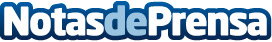 Aumentan los robos en viviendas con la técnica del "lock-picking" o ganzuado, según Cerrajeros ValdemoroAbrir una cerradura con ganzúas permite el allanamiento de una morada en cuestión de minutos y sin hacer ruido. Cerrajeros Valdemoro desvela las claves del auge de esta técnica empleada por delincuentesDatos de contacto:Cerrajeros ValdemoroNota de prensa publicada en: https://www.notasdeprensa.es/aumentan-los-robos-en-viviendas-con-la-tecnica Categorias: Bricolaje Inmobiliaria Consumo http://www.notasdeprensa.es